                                             ПОСТАНОВЛЕНИЕ  20 сентября 2022 года                                                                  № 43Об утверждении форм проверочных листов (списка контрольных вопросов) для использования при осуществлении видов муниципального контроля на территории сельского поселения Кузбаевский  сельсовет муниципального района Бураевский район Республики БашкортостанВо исполнение Федерального закона от 31 июля 2020 года № 248-ФЗ «О   государственном   контроле   (надзоре)   и   муниципальном   контроле   в Российской Федерации», в соответствии с Федеральным законом от 06 октября 2003 года № 131-ФЗ «Об общих принципах организации местного самоуправления в Российской Федерации», Уставом сельского поселения Администрация сельского поселения Кузбаевский  сельсовет муниципального района Бураевский район Республики Башкортостан ПОСТАНОВЛЯЕТ:1. Утвердить формы проверочных листов (список контрольных вопросов), применяемые при осуществлении:1.1.  Муниципального контроля в сфере благоустройства на территории сельского   поселения  Кузбаевский    сельсовет  согласно  приложению  №  1  к настоящему Постановлению;2. Настоящее Постановление разместить на официальном сайте муниципального образования в сети интернет https://spkuzbaevski.ru/.3. Постановление вступает в силу с момента официального опубликования;4. Контроль  за  исполнением  настоящего  Постановления  оставляю  за собой.Глава сельского поселения                                                   Ф.Б. ЗакировП Р О В Е Р О Ч Н Ы Й   Л И С Т(список контрольных вопросов),применяемый при осуществлении муниципального контроля в сфере благоустройства на территории сельского поселения Кузбаевский  сельсовет муниципального района Бураевский районРеспублики Башкортостан1.  Наименование  юридического  лица,  фамилия, имя, отчество (при наличии) индивидуального предпринимателя, гражданина _________________________________________________________________2.  Место  проведения  контрольного мероприятия с заполнением проверочного листа и (или) используемый(ые)  юридическим  лицом,  индивидуальным предпринимателем, гражданином  производственные объекты: _______________________________________________________3. Реквизиты муниципального правового акта Администрации сельского поселения Кузбаевский сельсовет муниципального района Бураевский район Республики Башкортостан о проведении контрольного мероприятия в отношении  юридического лица, индивидуального предпринимателя, гражданина:________________________________________(номер, дата распоряжения о проведении контрольного мероприятия)4.  Учетный  номер  проверки  и  дата присвоения учетного номера проверки в едином реестре контрольных (надзорных мероприятий)_____________________________________________________(указывается учетный номер проверки и дата его  присвоения в едином реестре контрольных (надзорных) мероприятий)5.  Должность, фамилия и инициалы должностного лица, проводящего контрольное мероприятие и заполняющего проверочный лист ________________________________________________________________6. Перечень вопросов, отражающих содержание обязательных требований, ответы на которые  однозначно  свидетельствуют  о  соблюдении  или  несоблюдении юридическим лицом, индивидуальным предпринимателем, гражданином  обязательных требований, составляющих предмет проверки______________________________  *При проведении контрольных мероприятий проверочные листы, указанные в муниципальном правовом акте администрации  сельского поселения о проведении контрольного мероприятия, заполняются инспектором в электронной форме посредством внесения ответов на контрольные вопросы и заверяются усиленной квалифицированной электронной подписью инспектора.БАШҠОРТОСТАН РЕСПУБЛИКАҺЫ
БОРАЙ РАЙОНЫ МУНИЦИПАЛЬ РАЙОНЫНЫҢ КУЗБАЙ АУЫЛ СОВЕТЫ АУЫЛ БИЛӘМӘҺЕ ХАКИМИӘТЕ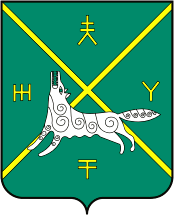 АДМИНИСТРАЦИЯ  СЕЛЬСКОГО ПОСЕЛЕНИЯ КУЗБАЕВСКИЙ СЕЛЬСОВЕТ МУНИЦИПАЛЬНОГО РАЙОНА  БУРАЕВСКИЙ РАЙОН
РЕСПУБЛИКИ БАШКОРТОСТАНПриложение № 1 к Постановлению Администрации сельского поселения   Кузбаевский  сельсовет муниципального района Бураевский районРеспублики Башкортостан от «20» сентября 2022 № 43№ п/пВопросы, отражающие содержаниеобязательных требованийРеквизиты нормативных правовых актов, 
с указанием их структурных единиц, которыми установлены обязательные требованияОтветына вопросыОтветына вопросыОтветына вопросы№ п/пВопросы, отражающие содержаниеобязательных требованийРеквизиты нормативных правовых актов, 
с указанием их структурных единиц, которыми установлены обязательные требованияДаНетНе распространяется требование1.Обеспечено ли содержание и исправное состояние элементов инженерной подготовки и защиты территории Правила благоустройства  территории сельского поселения Кузбаевский  сельсовет муниципального района Бураевский район Республики Башкортостан, утвержденные Решением Совет сельского поселения от 11.04.2019 года № 3342.Обеспечено ли содержание объектов наружного освещения или объектов, оборудованных средствами наружного освещенияПравила благоустройства  территории сельского поселения Кузбаевский  сельсовет муниципального района Бураевский район Республики Башкортостан, утвержденные Решением Совет сельского поселения от 11.04.2019 года № 3343.Соответствуют ли места (площадки) накопления твердых коммунальных отходов (контейнерные площадки)  и коммунально-бытовое оборудование требованиям муниципальных правовых актов в сфере благоустройства территории сельского поселения Правила благоустройства  территории сельского поселения Кузбаевский  сельсовет муниципального района Бураевский район Республики Башкортостан, утвержденные Решением Совет сельского поселения от 11.04.2019 года № 3344.Обеспечено ли содержание и исправное состояние фасадов зданий (строений, сооружений) и их конструктивных элементов и ограждающих конструкций, в том числе, своевременное производство работ по ремонту и покраске фасадов зданий (строений, сооружений) надлежащая эксплуатация фасадов зданий (строений, сооружений), проведение текущего ремонтаПравила благоустройства  территории сельского поселения Кузбаевский  сельсовет муниципального района Бураевский район Республики Башкортостан, утвержденные Решением Совет сельского поселения от 11.04.2019 года № 3345.Соблюдаются ли требования к содержанию и уборке (санитарной очистке) территорийПравила благоустройства  территории сельского поселения Кузбаевский  сельсовет муниципального района Бураевский район Республики Башкортостан, утвержденные Решением Совет сельского поселения от 11.04.2019 года № 3346.Соблюдаются ли требования по обеспечению доступности среды жизнедеятельности для инвалидов и маломобильных групп населенияПравила благоустройства  территории сельского поселения Кузбаевский  сельсовет муниципального района Бураевский район Республики Башкортостан, утвержденные Решением Совет сельского поселения от 11.04.2019 года № 334